          Tasting Worksheet	 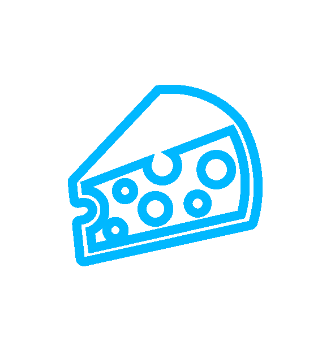 Directions: Draw and label the food. Draw your face when you eat it. Use your senses to describe the food. Write your opinion about the food.Senses FoodYour Facewhen you eat itAbout the Food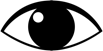 Sight: round, square, oval, flat, colors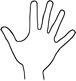 Touch: bumpy, smooth, hard, soft, dry, wet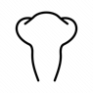 Smell: strong, mild, salty, sweet 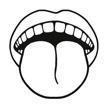 Taste: sweet, salty, sour, bitter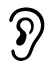 Hear: snap, pop, crackle, crunch